БЕРЕЗАНСЬКА МІСЬКА РАДА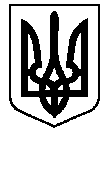 БРОВАРСЬКОГО РАЙОНУ КИЇВСЬКОЇ ОБЛАСТІ(восьме скликання)РІШЕННЯКеруючись статтею26 Закону України ,,Про місцеве самоврядування в Україні“, відповідно до Порядку використання коштів, передбачених у державному бюджеті для придбання транспортних засобів спеціалізованого призначенння для перевезення осіб з інвалідністю та дітей з інвалідністю, які мають порушення опорно-рухового апарату, та інших маломобільних груп населення,затвердженого постановою Кабінету Міністрів України від 14.03.2018 № 189 ( в редакції постанови Кабінету Міністрів України від 28.07.2021р. №779),,Деякі питання використання коштів, передбачених у державному бюджеті для придбання транспортних засобів спеціалізованого призначенннядля перевезення осіб з інвалідністю та дітей з інвалідністю, які мають порушення опорно-рухового апарату, та інших мало мобільних груп населення“,Березанська міська рада ВИРІШИЛА:	1.Внести зміни до:1) рішення Березанської міської ради від 12.09.2019 №854-74-VII,,Про створення служби перевезення ,,Соціальне таксі“ виклавши в новій редакції, додаток 1;           2) пункту 1рішення Березанської міської ради від 05.03.2020 № 1011-86-VI,,Про затвердження цільової програми ,,Соціальне таксі“ та укладення Меморандуму про співпрацю,виклавши в новій редакції, додаток 2;            3) пункту 2рішення Березанської міської ради від 05.03.2020 № 1011-86-VI,,Про затвердження цільової програми ,,Соціальне таксі“ та укладення Меморандуму про співпрацю,“ виклавши в новій редакції, додаток 3;             2. Визнати такими, що втратили чинність:             1) рішення Березанської міської ради від 12.09.2019 № 854-74-VII,,Про створення служби перевезення ,,Соціальне таксі“;             2) пункт 1рішення Березанської міської ради від 05.03.2020 № 1011-86-VI,,Про затвердження цільової програми ,,Соціальне таксі“ та укладення Меморандуму про співпрацю;              3) пункт 2рішення Березанської міської ради від 05.03.2020 № 1011-86-VI,,Про затвердження цільової програми ,,Соціальне таксі“ та укладення Меморандуму про співпрацю,“4. Координацію робіт, пов’язаних з виконанням цього рішення покласти на управління соціального захисту населення та праці  виконавчого комітету Березанської міської ради.5. Фінансовому управлінню виконавчого комітету Березанської міської ради забезпечити фінансування заходів Програми, виходячи з фінансового ресурсу та пріоритетів6.Контроль за виконанням цього рішення покласти постійну комісію міської ради з питань освіти, культури, молоді та спорту, медицини, туризму, соціального захисту населення, допомоги воїнам АТО та першого  заступника міського голови Хруля Р.Ф.м.Березань від 23.09.2021292-24- VIII                                  Про внесення змін до рішеньМіський голова         Володимир ТИМЧЕНКО